                      Bài tập: Bé hãy tô màu đỏ chiếc nơ có chữ cái n. Chiếc nơ có chữ cái khác tô màu theo ý thích. Bé tô theo nét chấm mờ hoàn thiện con ngựa vằn. Bé hãy tô chữ cái n.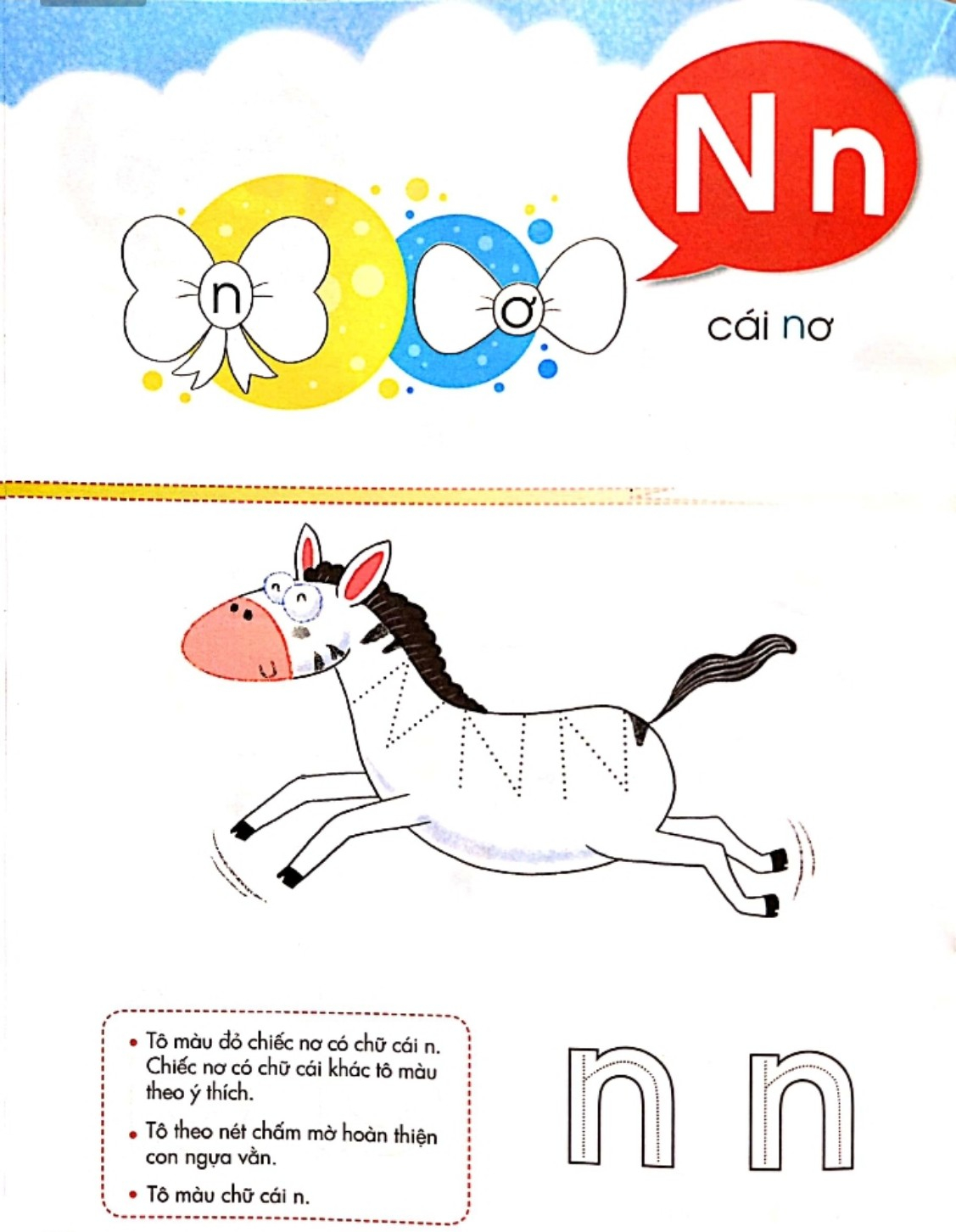 TRƯỜNG MẦM NON GIANG BIÊN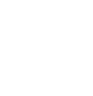 BÀI TẬP TRẺ  4 – 5 TUỔI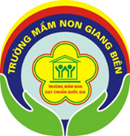       Họ và tên trẻ: ....................................................................    Lớp: ...............................................................................